Maryland Association of Student Councils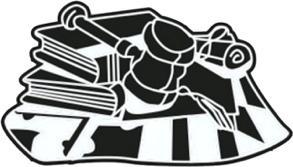                     Affiliated with the National Association of Student Councils
Maryland Association of Student Councils is a registered 501(c)(3) non-profit organization.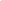 September 2023Dear Principal:Education Article §2-202 of the Maryland General Assembly Statute authorizes the appointment by the Governor of a student member to the Maryland State Board of Education (SMOB).  Approved in 1985 and amended in 2007, this legislation specifies that the Maryland Association of Student Councils (MASC) shall nominate two students for the Governor's consideration.  One of these nominees will be appointed by the Governor to serve a one-year term as the Student Member of the Maryland State Board of Education.  The responsibilities of this position are extensive.  A copy of the position description is enclosed for your information (Attachment A).  The student member must spend one or two days per month in attendance at State Board meetings.  Considerable time prior to each meeting must be devoted to reviewing policies and programs scheduled for action or review by the State Board.  In addition to the monthly meetings, the student member spends about two weeks per year attending the convention of the Maryland Association of Boards of Education (MABE) and/or the National Association of State Boards of Education (NASBE) and other State Board workshops/retreats.It is now time to select nominees for the Governor's consideration for the next SMOB.  Each public high school in Maryland is invited to nominate one student for this position.  The student nominee must be regularly enrolled in a public high school, in good standing, and a junior or senior as of July 1, 2024, meaning a current sophomore or junior.  The school nomination process may be an actual election within the student body or the nomination might be the consensus of the Student Council or the Executive Board of the Student Council.  Please consider the most capable sophomore or junior who could ably serve in this position.  The student, appointed by the Governor, will serve a one-year term on the State Board, from 
July 1, 2024, to June 30, 2025.Should the school elect to nominate a student for this position, it is recommended that you identify the nominee as soon as possible in order to give the student adequate time to prepare his or her application packet.  A letter to the selected student is attached (Attachment B). Students that you have identified or have expressed interest in being a SMOB applicant are highly encouraged to attend the virtual SMOB Informational Webinar (interest meeting) on October 12th.  Students can sign up for this informational meeting on the MASC website (https://mdstudentcouncils.org/index.php/smob-informational-meeting/).The School Nomination Form must be scanned and uploaded to this Google form (https://forms.gle/ZMCeAEXMHJFt7ZFTA) by 5:00 p.m., Monday, November 20, 2023 (Attachment C).  Student nominees should expect a notification from MASC as soon as their school’s nomination form is received.  Nominees should work with their school’s administration to ensure that the deadline is met.The student nominee must complete an online application, upload a one-page résumé, three essay responses, and a recording of why they want to be the student member on the State Board of Education.  (Attachment D).  In addition, four recommendations (one from the principal, one from a teacher, one from a student council or student activity advisor, and one from a community leader), must be completed using this Google form (https://forms.gle/4aecbKXtFRmAPbHw9). Refer to Attachment E to see the requested information from the recommender (Attachment E). No more than four recommendations will be accepted. The completed nominee application packet must be received no later than 5:00 p.m., December 11, 2023.  Incomplete or late applications will not be considered.All complete applications will be screened and rated, and a select number of candidates will continue to the next stage of the process for interviews.  Those nominees will be contacted by December 30, 2023, to schedule a virtual interview time for Saturday, January 13, 2024. A committee of students and one regional student council advisor will conduct interviews via Zoom. The interview committee will select up to five finalists who will be required to give speeches at the MASC General Assembly held at the Convention (Ashore Resort & Beach Club, 10100 Coastal Highway, Ocean City MD  21842), Wednesday, February 28 through Friday, March 1, 2024. If selected as a finalist, nominees will register with their school delegation to attend the MASC Convention.  Online registration can only be completed by a school advisor or a school administrator during the registration period: Wednesday, January 3 through 11:59 p.m., Friday, January 26, 2024 at https://mdstudentcouncils.org/index.php/convention/.  The cost of the Convention is $315 per student (to cover the cost of the hotel room, meeting and banquet space, all meals, contracted vendors, materials, etc.).  If the school is unable to pay the full registration fee, MASC will work with the school principal and school system superintendent to ensure the registration of the nominee. At the Convention, nominees give speeches, participate in a question-and-answer session, and will have several opportunities to campaign before the MASC voting delegates will elect the two final nominees. The names of the two MASC nominees will be forwarded to the Governor for his appointment consideration. We strongly encourage you to nominate a qualified student from your school for this important position by completing Attachment C and uploading it to the specified Google form.  Please provide a copy of the attached information and nomination materials to your school’s nominee (Attachments A- position description, B- letter, D- Application Packet Instructions, and E- Required Recommendations). Nominees must be available to participate in the entire selection process.  If you have any questions, please do not hesitate to contact me at Karen.Crawford@mdstudentcouncils.org or Nicete Moodie, the Executive Director, at Nicete.Moodie@mdstudentcouncils.orgSincerely,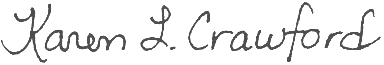 Karen L. CrawfordAssistant Executive Director, Maryland Association of Student CouncilsAttachments:Position DescriptionLetter to Student NomineeSchool Nomination Form Nominee Application Packet InstructionsRecommendation RequirementsDates to Remember:October 13, 2023		SMOB Informational Webinar (7:00-8:00 p.m.)November 20, 2023	School nomination form uploaded (5:00 p.m.)December 11, 2023	Completed application packet must be uploaded (5:00 p.m.)December 11, 2023	Required recommendations completed (5:00 p.m.)December 30, 2023  	Nominees contacted about interviewsJanuary 13, 2024             	Virtual Interview for selected nomineesJanuary 20, 2024		Finalists - Personal statement and preliminary introductory speech deadline                                               (5:00 p.m.)Feb. 28-March 1, 2024	Up to five finalists present at the MASC ConventionAttachment AMARYLAND STATE BOARD OF EDUCATIONStudent Member Position DescriptionRole of the Student Member:The student member provides an informed student viewpoint to the State Board of Education.  The function of the student member is not to represent all students or any particular group of students on an issue.  The student member must respect the diversity of students’ points of view and develop a position that will be consistent with the best interest of Maryland students.The student member is an official member of the Board and, by statute, has a partial vote, voting on all issues except for legal appeals and the removal and reprimand of personnel.Responsibilities of the Student Member:1. To be an informed participant and voter in Board discussions and actions.  This is accomplished in part by reviewing and analyzing large packets of information provided prior to each Board meeting.  Board packets typically include the following:a) 	agenda;b) 	minutes of previous meetings;c)	background information and recommendations for policy and program     discussions and actions;d) 	resolutions/legislation; ande) 	budget and personnel documents.In addition, the student member must read additional information including articles, journals, and reports sent weekly to Board members.2. To develop a thorough understanding of current statewide educational issues that directly impact Maryland’s students and to share this information with students and student leaders statewide.  This can be accomplished by:a) 	meeting throughout the year with the Maryland Association of Student Councils (MASC) at Executive Board meetings and other conferences/meetings as appropriate;b) 	meeting with county student Board members/representatives; andc) 	being accessible to hear the concerns of Maryland’s diverse student population.3. To attend and/or speak at various education and youth-related conferences and events.4. To participate in the selection process of the incoming student Board member.5. To provide an orientation to the next student Board member and write an end of the year     report, summarizing key issues before the Board and actions of the Board during the student member’s term of office for use by the incoming student Board member. Attendance Requirements:1. To attend monthly one-day Board meetings, generally held at the Maryland State Department of Education in Baltimore City.2. To participate in various educational events as a representative of the State Board, including education forums held in various regions of Maryland, either in-person or virtually.3. To participate in the Maryland State Board of Education's new member orientation.4. To attend the annual State Board retreat.5. To attend as much as possible MASC Executive Board meetings and conferences to report on important educational issues and to seek student input on those issues.Candidate Selection:1. Each public high school in the state is invited to nominate one student for the position of student member on the State Board of Education.  Nominees submit applications that include a résumé, three essay responses, a recorded response as to why they want to be the student member, and four recommendations. We strongly recommend that any interested student attend the virtual SMOB Informational Webinar (interest meeting) on Thursday evening, October 12, 2023.  Students can register using this link https://mdstudentcouncils.org/index.php/smob-informational-meeting/.2. Applications are screened and rated by a committee including the MASC president and 2nd vice president, one regional student council president, one regional student council advisor, and the current student member of the State Board of Education.  Substitutions to this committee will be made if any of these people are from a candidate’s county/city.3. The committee interviews top applicants with complete applications and selects up to five candidates to progress to the next stage in the process.  4. At the MASC Convention, approximately 800-900 high school and middle school students elect two nominees whose names are submitted to the Governor.  5. The Governor appoints one of the two nominees to serve as the student member to the State Board of Education.Attachment B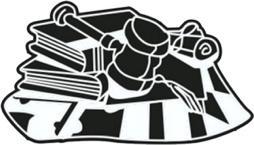 Maryland Association of Student CouncilsAffiliated with the National Association of Student Councils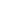 September 2023Dear Student:Thank you for your interest in serving as the Student Member of the Maryland State Board of Education (SMOB) for the 2024-2025 school year.  You are receiving this letter because your school has nominated you as a nominee for SMOB.  The responsibilities associated with shaping State education policies are extremely challenging and rewarding, and your desire to serve the citizens of Maryland in this capacity is commendable.  The Maryland Association of Student Councils (MASC) carries out the selection process, which is described in the enclosed Position Description (Attachment A).The responsibilities of this position, detailed in the enclosed Position Description, are extensive. Prior to making the decision to pursue this position, please carefully consider your ability to miss a great deal of school, commit a significant amount of time outside of school, and to transport yourself to meetings. We strongly recommend that you attend the virtual SMOB Informational Webinar (interest meeting) on Thursday evening, October 12, 2023. Students can sign up for this webinar on the MASC website (https://mdstudentcouncils.org/index.php/smob-informational-meeting/).In order for you to be nominated for this position, your School Nomination Form must be received by 5:00 p.m., 
November 20, 2023..  The School Nomination Form must be scanned and uploaded to the designated Google form by the principal or their designee.  Your completed application must be uploaded by 5:00 p.m., December 11, 2023.  Incomplete or late applications will not be considered.  Student nominees should expect a notification from MASC as soon as their school’s nomination form is received.  Nominees should work with their school’s administration to ensure that the deadline is met.All complete applications will be screened and rated, and a number of nominees will be selected for interviews. Those nominees will be contacted by December 30, 2023, to schedule a virtual interview time for  Saturday, January 13, 2024. A committee of students and one regional student council advisor will conduct interviews via Zoom.  You will need to prepare a brief presentation for the interview.  Details and directions will be sent to you if you are selected to continue to the interview stage. The interview committee will select up to five finalists who will be required to give speeches at the MASC Convention (Ashore Resort & Beach Club, 10100 Coastal Highway, Ocean City MD  21842 ), Wednesday, February 28 through Friday, March 1, 2024. The final nominees register with their school delegation to attend the MASC Convention.  Online registration can only be completed by a school advisor or a school administrator during the registration period: Wednesday, January 4 through 11:59 p.m., Friday, January 6, 2024 at https://mdstudentcouncils.org/index.php/convention/.  At the Convention, nominees give speeches, participate in a question-and-answer session, and will have several opportunities to campaign before the MASC voting delegates will elect the two final nominees. The names of the two MASC nominees will be forwarded to the Governor for his appointment consideration. Please review the attachments and carefully complete the application packet. If you have any questions, please do not hesitate to contact me at Nicete.Moodie@mdstudentcouncils.org or the assistant executive director, Karen Crawford at Karen.Crawford@mdstudentcouncils.org).  As part of your participation in this selection process, you may find it useful to attend an upcoming meeting of the State Board of Education.  You may contact me for information regarding these meetings.  I also encourage you to visit the State Department of Education website at www.marylandpublicschools.org. Sincerely,Karen L. CrawfordMASC Assistant Executive DirectorAttachment C
School Nomination/Verification FormDeadline 5:00 p.m., November 20, 2023Please complete the information below, check for a principal signature, scan (or take a picture) and upload it to this Google form: https://forms.gle/ZMCeAEXMHJFt7ZFTASchool Name:		________________________________________________School System:		________________________________________________School Address:	________________________________________________			________________________________________________School Phone:		________________________________________________Education Article §2-202 of the Maryland General Assembly Statute authorizes the appointment by the Governor of a student member of the Maryland State Board of Education.  Approved in 1985 and amended in 2007, this legislation specifies that the Maryland Association of Student Councils (MASC) shall nominate two students for the Governor's consideration.  One of these nominees will be appointed by the Governor to serve a one-year term as the Student Member of the Maryland State Board of Education.  Each public school is permitted to nominate one student to serve in this position.The above-named school is nominating the student listed below to serve in the position of Student Member of the Maryland State Board of Education for the 2024–2025 school year. I verify that this nominee is regularly enrolled in a public high school and will be a junior or senior as of July 1, 2024 (currently a sophomore or junior).  The nominee must submit a complete application packet, uploaded as instructed, by 5:00 p.m., December 11, 2023.  The nomination is not an endorsement of the student.  Do not nominate current seniors.(The principal should actually sign this document.  MASC does not have an agreement for electronic signatures. Thank you.)Signature of Principal					Printed Name of Principal					Principal’s Email												Student Nominee’s contact information:  Please print clearly.Nominee’s Name:													Address: 													Cell Phone:					Personal Email:						
(Please note, for students most school systems block emails outside of the school system, so please list a personal email for the student.)This signed, scanned form must be uploaded as instructed and received by 
5:00 p.m., November 20, 2023.https://forms.gle/ZMCeAEXMHJFt7ZFTARefer questions to Karen.Crawford@mdstudentcouncils.org  and Nicete.Moodie@mdstudentcouncils.orgAttachment DSTUDENT APPLICATION FOR THE POSITION OFSTUDENT MEMBER OF THE MARYLAND STATE BOARD OF EDUCATIONThe school nomination form must be submitted by the principal or his/her designee by the 5:00 p.m., November 20, 2023 deadline in order for your nomination to be recognized by MASC.  Your complete application packet must be uploaded no later than 
5:00 p.m. December 11, 2023Application Packet Components:School nomination form –deadline 5:00 p.m.,  November 20, 2023.  (The school must send this.)When you have your resume and essay prompts completed, please complete this Google form (https://forms.gle/hdtHm4pK8Zx8sXTm7)  and upload the files as requested.  Resume (limit one page – margins no smaller than .4) – to be uploaded to the Google formThree essay responses (each essay 250 words or less) – to be uploaded to the Google form as one document. Describe what you think is the most important issue or concern facing students today.How do you think the State Board of Education should address that or another significant issue?What do you think is the role of the student member of the Maryland State Board of Education and how would you fulfill that role?Visual recording of your answer to this question: "Why I want to be the student on the State Board of Education." (Your recording can be done on Zoom or other app that can record, saved, and uploaded – be sure the file name includes your name.)  The response should not exceed one minute. Recommendations (four total) must come from each of the following individuals: 
your current principal, a high school teacher that has or recently had you in class, the student council advisor or the advisor of a student activity in which you are currently involved, and a community leader. Each recommendation must be completed by the recommender directly to this Google Form (https://forms.gle/4aecbKXtFRmAPbHw9) – See Attachment ENo additional recommendations will be accepted;You are responsible for asking the recommenders in a timely manner and providing them with any information that they may need (i.e., position description).  Be sure to clearly establish when you need the recommendation completed so you are able to have a complete application packet by the deadline.Dates to Remember:October 13, 2023		SMOB Informational Webinar (7:00-8:00 p.m.)November 20, 2023	School nomination forms uploaded (5:00 p.m.)December 11, 2023	Completed application packets must be uploaded (5:00 p.m.)December 11, 2023	Required recommendations completed (5:00 p.m.)December 30, 2023  	Nominees contacted about interviewsJanuary 13, 2024             	Virtual Interviews for selected nomineesJanuary 20, 2024		Finalists - Personal statement and preliminary introductory speech deadline                                               (5:00 p.m.)Feb. 28-March 1, 2024	Up to Five Finalists present at the MASC ConventionAttachment EELECTRONIC RECOMMENDATION - CURRENT PRINCIPALDeadline 5:00 p.m. December 11, 2023 APPLICATION FOR THE POSITION OFSTUDENT MEMBER OF THE MARYLAND STATE BOARD OF EDUCATIONThe following information will be requested in the recommendation Google form:Your emailYour name	                                                                                          Your school                                                                                           Your positionNominee’s name                                                                                          How long and in what context have you known the nominee?Reasons for your support for the nominee's application for student member of the Maryland State Board of Education.Any additional commentsThis recommendation must be completed by the recommender and be received by 5:00 p.m., December 11, 2023https://forms.gle/4aecbKXtFRmAPbHw9
Refer questions to Nicete.Moodie@mdstudentcouncils.org and Karen.Crawford@mdstudentcouncils.orgELECTRONIC RECOMMENDATION - HIGH SCHOOL TEACHERDeadline 5:00 p.m., December 11, 2023Note: this recommendation must be completed by a teacher who has/had the nominee in class.APPLICATION FOR THE POSITION OFSTUDENT MEMBER OF THE MARYLAND STATE BOARD OF EDUCATIONThe following information will be requested in the recommendation Google form:Your emailYour name	                                                                                          Your school                                                                                           Your positionNominee’s name                                                                                          How long and in what context have you known the nominee?Reasons for your support for the nominee's application for student member of the Maryland State Board of Education.Any additional commentsThis recommendation must be completed by the recommender and be received by 5:00 p.m., December 11, 2023https://forms.gle/4aecbKXtFRmAPbHw9
Refer questions to Nicete.Moodie@mdstudentcouncils.org and Karen.Crawford@mdstudentcouncils.orgELECTRONIC RECOMMENDATION - STUDENT COUNCIL or ACTIVITY ADVISORDeadline 5:00 p.m., December 11, 2023Note: a student council advisor or student activity advisor from an organization in which the nominee is currently involved must complete this recommendation.  APPLICATION FOR THE POSITION OFSTUDENT MEMBER OF THE MARYLAND STATE BOARD OF EDUCATIONThe following information will be requested in the recommendation Google form:Your emailYour name	                                                                                          Your school                                                                                           Your positionNominee’s name  What is the type of activity for which you are an advisor ?                                                                                       How long and in what context have you known the nominee?Reasons for your support for the nominee's application for student member of the Maryland State Board of Education.Any additional commentsThis recommendation must be completed by the recommender and be received by 5:00 p.m., December 11, 2023https://forms.gle/4aecbKXtFRmAPbHw9
Refer questions to Nicete.Moodie@mdstudentcouncils.org and Karen.Crawford@mdstudentcouncils.orgELECTRONIC RECOMMENDATION - ADULT COMMUNITY LEADERDeadline 5:00 p.m., December 11, 2023APPLICATION FOR THE POSITION OFSTUDENT MEMBER OF THE MARYLAND STATE BOARD OF EDUCATIONThe following information will be requested in the recommendation Google form:Your emailYour name	                                                                                          Your organization                                                                                           Your positionNominee’s name  What is the web address of your organization? (street address if no website)                                                                                      How long and in what context have you known the nominee?Reasons for your support for the nominee's application for student member of the Maryland State Board of Education.Any additional commentsThis recommendation must be completed by the recommender and be received by 5:00 p.m., December 11, 2023https://forms.gle/4aecbKXtFRmAPbHw9
Refer questions to Nicete.Moodie@mdstudentcouncils.org and Karen.Crawford@mdstudentcouncils.org